 INDICAÇÃO Nº 5277/2018Indica ao Poder Executivo Municipal, que efetue serviços de poda de árvores no Parque Planalto.Excelentíssimo Senhor Prefeito Municipal, Nos termos do Art. 108 do Regimento Interno desta Casa de Leis, dirijo-me a Vossa Excelência para sugerir que, por intermédio do Setor competente, sejam efetuados serviços de poda de árvore em toda extensão da Rua José Paiosim, no Parque Planalto.Justificativa:		Moradores do bairro alegam que, caminhar pela calçada da referida rua, é praticamente impossível. Alegam que há uma lei que determina que o pedestre deve caminhar livremente pela calçada sem precisar se curvar para desviar dos galhos e pedem os serviços de poda.Plenário “Dr. Tancredo Neves”, em 28 de novembro de 2.018.Gustavo Bagnoli-vereador-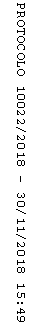 